اسم الفعالية: عمل الخير قوةالأهداف: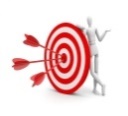 رفض الفكرة ان من يساعد الاشخاص الاهرين هو فرايرفحص افمار ومعتقدات افراد المجموعة عن قيمة العطاء وتذويتها لديهم.الفئة المستهدَفة: 15-18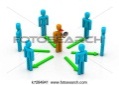 المدة الزمنية: 60 دقيقة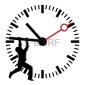 المواد اللازمة: برستول، شريط لاصق، اقلام للكتابة (طوش +حبر)، طباعة الملحق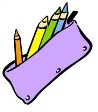 سير الفعالية: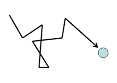 المرحلة الاولى:  يقوم المرشد بوضع 3 بطاقات على الارض (الملحق) بينما يجلس افراد المجموعة في حلقة:فراير كل الاحترام، لكن انا لم أكن سأفعل هذا التصرف انا مستعد لأتصرف هذا التصرف (في الملحق)يقرا المرشد كل مرة حالة معينة وعلى كل فرد ان يقرر خلف اي كلمة سيقف: فراير 2. كل الاحترام، لكن انا لم أكن سأفعل هذا التصرف 3. انا مستعد بأن أتصرف هذا التصرفالحالات:في كل مرة يصل بها احمد الى لقاءات اجيال يقوم بإدخال الجميع قبله وهو يدخل اخرا.يحيى ربح في اللوتو 2000 شاقل وقام بالتبرع لأحدى الجمعيات ب 1000 شاقل.في احدى لقاءاتنا كانت هنالك حفلة مع الكثير من الزينة والبالونات، في اخر الحفلة خرج المرشد للتحدث لدقائق بالهاتف، وعندما عاد اكتشف ان جميع الافراد قاموا بالمغادرة عدى جنى التي قامت بمساعدة المرشد بتنظيف المكانفي السوبر ماركت، داني يقوم بالتنازل لم لديهم عدد قليل من المشتريات.على مفترق الطرق، عبرت نورة بسيارتها مرة وتصدقت بمالها لقاصد على المفرق، في طريق العودة, سألها القاصد مرة اخرى وتصدقت له مرة اخرى ملاحظة: على المرشد ان يحاول مناقشة هؤلاء الذين يختارون كلمة: " انا مستعد ان اتصرف مثل هذا التصرف"على المرشد محاولة خلق حوار بين افراد المجموعة الذين اختاروا كلمات مختلفة للحالات.
نقاش:ما الذي برأيكم يجعل الاشخاص "فراير" عندما يقومون بالعطاء لأشخاص اخرينهل نخسر شيئا عندما نعطي بعضا مما عندنا؟ كيف يتصرف مجتمعنا حيال هذه القيمة؟ " العطاء"؟المرحلة الثانية:يجلس جميع افراد المجموعة في دائرة، على المرشد ان يقوم بتذكير الافراد ان قيمة العطاء هي من اهم القيم في اجيال بحيث تتجلى هذه القيمة في عطاء الشبيبة وافراد المجموعة لمجتمعهم وبيئتهم المحيطة بهم. يقوم المرشد بمحاورة افراد المجموعة عن مواقف حصلت التي قام أحدهم بالعطاء لشخص اخر، من ابتسامة او نصيحة وليس بالضرورة عطاء مادي ومحسوس. من ثم على المرشد احضار برستول كبير يقوم افراد المجموعة كتابة تعهد عن العطاء, انا اجيالي انا اشعر ب ____ عند العطاءالمرحلة الثالثة:https://www.youtube.com/watch?v=7LvscxnJ74c" فيديو رائع عن المحبة والعطاء (هل تفعل ذلك ؟!)"هل تآمن فعلا ان ما تعطيه سوف يعود اليك في النهاية؟ما الذي يشعر به الشخص المعطاء حسب رأيك؟تلخيص:يقوم المرشد بتلخيص الفعالية مع افراد المجموعة، هل اثرت بهم الفعالية؟ هل سيغرزون قيمة العطاء في داخلهم ولماذا؟ 
بماذا تساهم حركتنا اجيال في كل ما يخص العطاء؟ما هو العطاء الذي نقدمه في وجودنا كحركة اجيال؟."فراير"
أبلهكل الاحترام، لكن انا لم أكن سأفعل هذا التصرفانا مستعد بأن اتصرف كهذا التصرف